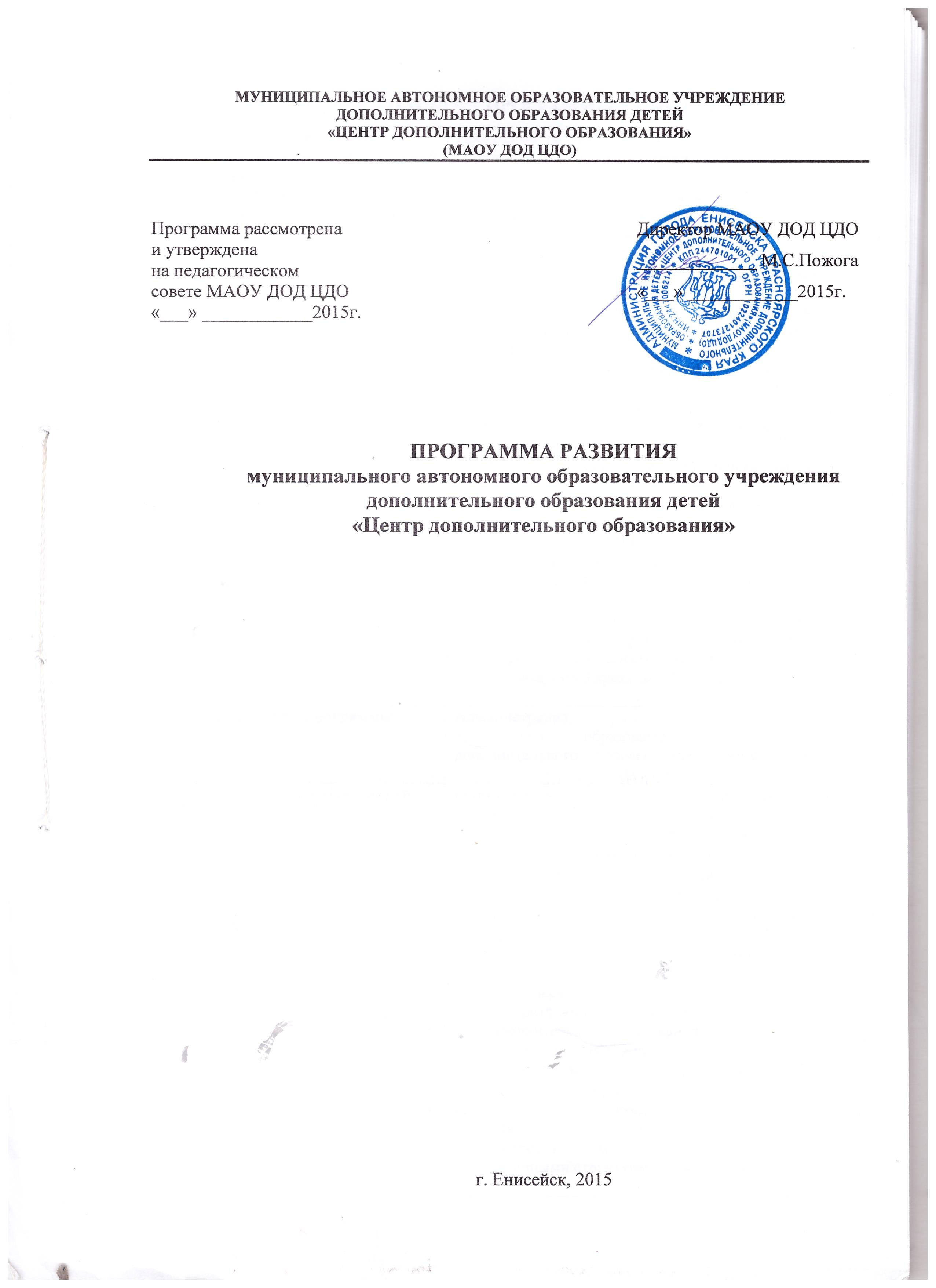     ПАСПОРТ ПРОГРАММЫ РАЗВИТИЯИНФОРМАЦИОННО-АНАЛИТИЧЕСКИЕ ДАННЫЕоб образовательном учреждении:	Учреждение является полифункциональным образовательным учреждением дополнительного образования детей, реализующим дополнительные образовательные программы, направленные на:развитие творческих способностей обучающихся; формирование потребностей обучающихся к саморазвитию, приобщение их к научно-техническому, спортивно-техническому, художественно-эстетическому, социально-педагогическому, военно-патриотическому, туристско- краеведческому  творчеству;развитие социально-активной личности, адаптированной к жизни в обществе;формирование навыков в проектной и исследовательской деятельности;формирование потребности в здоровом образе жизни;формирование основы для осознанного выбора и получения дополнительного образования.	МАОУ ДОД ЦДО организует работу с обучающимися в течение всего календарного года. Комплектование объединений (организационный период) проводится с 1 по 14 сентября. Учебный год начинается с 1 сентября и заканчивается 31 мая. 	В МАОУ ДОД ЦДО работает 26 педагогов дополнительного образования. Занятия с обучающимися проходят как на базе Центра, так и на базе общеобразовательных школ, согласно договору об оказании образовательных услуг.На 1 января 2013 года в МАОУ ДОД ЦДО 807 обучающихся.На 1 мая 2013 года в МАОУ ДОД ЦДО 816 обучающихся.На 1 мая 2014 года в МАОУ ДОД ЦДО 850 обучающихся.	В каникулярное время МАОУ ДОД ЦДО может создавать различные объединения с постоянным или переменным составами обучающихся в лагерях (с дневным пребыванием), на базе МАОУ ДОД ЦДО или на базе образовательных учреждений города. Основной формой работы с обучающимися являются занятия в объединениях по интересам (объединения, секции, студии, театр, группы и др.). Содержание деятельности объединения определяется педагогом с учетом учебных планов и образовательных программ. Образовательные программы дополнительного образования являются преемственными, т.е. каждая последующая программа базируется на содержание предыдущей. 	В МАОУ ДОД ЦДО ведется методическая работа, направленная на совершенствование образовательного процесса, программ, форм и методов деятельности, педагогического мастерства работников. С этой целью в МАОУ ДОД ЦДО создан методический совет. Порядок его работы определяется Положением о методическом совете.	Основная работа МАОУ ДОД ЦДО направлена на реализацию модифицированных программ дополнительного образования детей.	МАОУ ДОД ЦДО оказывает методическую помощь педагогам образовательных учреждений города в реализации программ, курсов, семинаров, мастер-классов по дополнительному образованию.	МАОУ ДОД ЦДО оказывает помощь образовательным учреждениям в реализации дополнительных образовательных программ, организации досуга и внеурочной деятельности детей, в работе с детскими общественными организациями (по договору с образовательными учреждениями).КОНЦЕПЦИЯ РАЗВИТИЯ МАОУ ДОД ЦДОКонцепция образовательной системы в перспективе:	Концепция развития муниципального бюджетного образовательного учреждения дополнительного образования детей «Центр детского творчества» (далее Центр).Центр создан в связи с реорганизацией путем слияния городского Центра внешкольной работы по эстетическому воспитанию и станции юных техников в Центр внешкольной работы и детского творчества. С 1 августа 1997 г. Центр внешкольной работы и детского творчества реорганизован в Центр детского творчества. В Центре реализуется новая модель организации деятельности, которая органично сочетает многолетние традиции двух объединенных учреждений и инновационные процессы, затронувшие все звенья образования. 	Сложившаяся ситуация в системе образования города Енисейска, новые потребности и возможности населения требуют изыскивать такие пути деятельности, которые могли бы соответствовать существующим условиям. В современной системе образования наблюдаются многочисленные трансформации, складывается ее новый облик – новый образ образования, новые стандарты, создание условий для интеграции общего и дополнительного образования. Главным средством качественного изменения образовательного процесса может стать высокий профессионализм кадров, способных оперативно реагировать на изменяющиеся потребности социума, обладающих умением анализировать, проектировать свою деятельность и выбирать оптимальные, эффективные средства при организации учебного процесса. В свою очередь, изменились и требования к качеству образования, связанные с необходимостью соотношения уровня подготовки выпускников с потребностями социума и культуры. Успешность выпускника образовательного учреждения во взрослой жизни связана не только с формальным уровнем образования – освоением образовательных стандартов, но и с приобретёнными компетенциями – умением эффективно действовать в социуме, быть профессионалом в своём деле, достойным гражданином страны, хорошим семьянином. 	Создание концепции развития городского Центра, учитывает особенности современного состояния общества. Развитие – обязательный элемент деятельности образовательного учреждения, призванного реагировать на изменения социокультурной и экономической жизни общества, с одной стороны, и решать вопросы создания конкурентоспособности Центра, эффективно действующей на рынке образовательных услуг, с другой стороны.	Разработанная Концепция развития Центра рассчитана на период 2015-2018 годы.Базовые идеи концепции развития	Развитие Центра должно основываться на анализе его потенциала. Концепция развития отражает педагогические возможности коллектива, кадровые и организационные, материально-технические ресурсы. Реализация концепции может быть осуществлена при соответствующем финансовом обеспечении. Ключевой идеей концепции выступает идея превращения образовательного процесса в действенный фактор развития творческой личности обучающихся. При этом образовательный процесс в Центре понимается как целостное единство процессов развития, обучения, воспитания.Концепция МАОУ ДОД ЦДО строится на следующих позициях: Расширение социальных связей обучающихся с окружающим миром. Формирование единого образовательного пространства на основе интеграции общего и дополнительного образования. Создание системы, интегрирующей весь комплекс образования, воспитания, развития и социального становления личности в условиях социума.	Концепция развития носит открытый характер. Она исходит из того, что в процессе её реализации могут возникать новые продуктивные идеи и способы их осуществления. В случае успешного выполнения концепции неизбежно будет расширяться круг людей, активно участвующих в решении проблем развития Центра, которые станут инициаторами новых проектов.	В связи с этим, план, включённый в данную концепцию, нельзя рассматривать как исчерпывающий. Он может и должен быть дополнен новыми планами, отражающими новые потребности социума и новые возможности Центра. Характеристика внутренней среды Центра.	Предназначение муниципального бюджетного образовательного учреждения дополнительного образования детей «Центр детского творчества» состоит в формировании и развитии творческих способностей детей, удовлетворении их индивидуальных потребностей в интеллектуальном, нравственном и физическом совершенствовании, а так же в организации их свободного времени.	Миссия Центра: оказание дополнительных образовательных услуг для формирования активной творческой, созидательной личности способной к осознанному выбору, к дальнейшему самообразованию и самореализации в современной изменяющейся жизни, ведущей здоровый образ жизни, сохраняющей и развивающей культурные традиции малой Родины, через разнообразие выбора образовательных программ и совместную детско-взрослую творческую образовательную деятельность.	Основные функции Центра: реализация на базе Центра или на базе образовательных учреждений города модифицированных образовательных программ, модулей, курсов; выявление, поддержка и сопровождение одаренных и талантливых  обучающихся; организация и проведение (совместно с образовательными организациями) городских массовых мероприятий (соревнования, конкурсы, олимпиады, выставки, научно-практические конференции, мастер-классы, семинары и т.д.), обеспечивающих мониторинг и развитие различных направлений творческой деятельности обучающихся; организация и проведение совместно с заинтересованными ведомствами, учреждениями и общественными организациями  городские массовые мероприятия (фестивали, слеты, конкурсы, выставки, соревнования и т.д.); оказание организационно-методической помощи образовательным учреждениям города в развитии и пропаганде научно-технического, спортивно-технического и художественно-эстетического творчества;  разработка нового содержания и новых образовательных технологий для объединений в рамках ФГОС; осуществление обмена опытом и повышение профессионального уровня творческих педагогических кадров в соответствии с требованиями ФГОС; изучение, обобщение и распространение опыта работы педагогов дополнительного образования Центра в мероприятиях различного уровня; осуществление выпуска информационных, программно-методических и других материалов в СМИ и на сайте ЦДО, интернет конкурсах; привлечение дополнительных финансовых источников за счет предоставления платных образовательных услуг, добровольных пожертвований и целевых взносов физических и юридических лиц; организация иной деятельности, не противоречащей законодательству Российской Федерации и направленную на выполнение Центром уставных задач. Взаимодействие и сотрудничество в социуме.Заинтересованные стороны и их потребностиГлавной задачей при сотрудничестве является реализация интересов, разумных потребностей детей и подростков, социального заказа их родителей и общественности. При этом приоритет лежит в стимулировании творческого роста и организации культурного досуга детей и подростков.Выбор конкретных направлений деятельности определяется интересами детей, запросами общества, потребностями конкретных заказчиков, наличием ресурсов и специалистов соответствующего профиля, особенностями социально-экономического развития города Енисейска и культурными традициями.НАПРАВЛЕНИЯ ДЕЯТЕЛЬНОСТИ Отличительной особенностью Центра в области дополнительного образования детей в городе является возможность организовать группы раннего развития, которые способствуют развитию творчества, формированию учебных предпосылок через игровую деятельность, выявлению и сопровождению одаренных детей, достигших успехов в творческой деятельности, оказанию им помощи в построении образовательной и  карьерной траекторий.Эффективность педагогического процесса Центра играет важную роль в формировании для обучающихся через интегрированные образовательные программы единого образовательного пространства, которое ориентировано на их интересы и позволяет проявить свои способности. Перспектива кадрового обеспечения	Отношения работников Центра и администрации регулируются трудовым договором, условия которого не могут противоречить трудовому законодательству Российской Федерации.	В Центре штат полностью укомплектован. Педагоги дополнительного образования, методисты, имеют необходимую профессионально-педагогическую квалификацию, соответствующую требованиям тарифно-квалификационной характеристики по должности и полученной специальности. Квалификация подтверждена документами об образовании. Все педагогические работники проходят обязательный медицинский осмотр. (п.п.34-35 «Типового положения об образовательном учреждении дополнительного образований детей» (утверждено Постановлением Правительства РФ от 7 марта 1995 г. № 233 с изменениями и дополнениями).	100% педагогов дополнительного образования имеют высшее либо среднее профессиональное образование (81% имеют высшее профессиональное образование). 100%   педагогических работников образовательного учреждения, а также  административно-управленческого персонала обучены работе с персональным компьютером на уровне пользователей.Основные задачи кадрового обеспечения:В 2015г. разработать план мероприятий по повышению квалификации руководящих и педагогических кадров Центра. Привлекать специалистов для работы во вновь открывающихся объединениях.Обеспечить повышение профессионального уровня педагогов Центра через участие в конкурсах профессионального мастерства, форумах, конференциях разного уровня.ПЕРСПЕКТИВЫ РАЗВИТИЯ МАОУ ДОД ЦДО на 2015-2018 гг.Концепция развития Центра определяет стратегию развития образовательной системы учреждения на 2015-2018 гг.Концепция является: социально-педагогической (направлена на обеспечение прав личности на образование, социальную защищённость в современных условиях); межотраслевой (объединяет усилия различных ведомств, общественных и государственных организаций, объединений в деле образования и воспитания подрастающего поколения); организационно-педагогической (создаёт условия для эффективной организации деятельности педагогического коллектива).Концепция позволит: формировать образовательную и воспитательную политику учреждения; определять основы нормативного и финансового обеспечения развития Центра; принимать нормативные акты, распорядительные документы, направленные на создание условий для развития Центра, координирующие усилия различных структур и ведомств по вопросам образовательной деятельности учреждения; родителям и обучающимся Центра - основным заказчиками и пользователям образовательных услуг учреждения, участвовать в развитии учреждения и контролировать качество образования и воспитания.Основными критериями эффективности развития Центра будут выступать: согласованность основных направлений и приоритетов развития, согласно Приоритетному национальному проекту «Образование», Федеральной программой развития образования и «Концепцией модернизации дополнительного образования»; реализация Центром дополнительных образовательных программ, пользующихся спросом на рынке образовательных услуг, отражающих региональный компонент и этнокультурные традиции; рост личных достижений участников образовательного процесса; развитие ресурсного обеспечения образовательного процесса; качество предоставляемых образовательных и других услуг.В процессе гуманизации и демократизации образования возникают новые проблемы, разрешение которых обеспечит дальнейшее развитие Центра.Первая проблема заключается в недостаточной интеграции общего и дополнительного образования. Система общего образования не обеспечивает в достаточной мере готовность выпускников школы к самостоятельному решению многих жизненных задач. Решение: Проблема может быть решена путём создания комплексных интегрированных дополнительных образовательных программ.Вторая проблема связана со сложностью реализации выбранной обучающимся индивидуальной образовательной траектории системы дополнительного образования.Возникает необходимость выбора образовательных маршрутов для обучающихся с низкой мотивацией к обучению и имеющих проблемы в социализации, в решении которых семья практически не может помочь. Ряд семей по уровню своей педагогической культуры оказывается не в состоянии использовать достоинства индивидуальной образовательной траектории. Именно поэтому необходимо создать систему индивидуальной поддержки развития детей.Решение: - обеспечение широкого спектра дополнительных образовательных программ;-постоянное изучение спроса на дополнительные образовательные услуги;- скоординированная работа педагогов Центра, направленная на изучение индивидуальных особенностей обучающихся, с дальнейшей разработкой индивидуальных образовательных маршрутов.Третья проблема касается ресурсного обеспечения образовательного процесса. Наиболее болезненными выглядят проблемы финансирования. Значительная часть средств, выделяемых на нужды образования, не удовлетворяет потребность в ремонте здания, обновлении оборудования, создании материальной базы для современных образовательных технологий, стимулировании эффективной педагогической деятельности. Это касается также и финансирования городских мероприятий, имеющих первоочередное значение для развития Центра. Решение: -поиск внебюджетных средств финансирования деятельности учреждения;-участие Центра в мероприятиях Приоритетного национального проекта «Образование»;-введение и оказание платных услуг.ЦЕЛИ И ЗАДАЧИ РАЗВИТИЯ ЦЕНТРАСтратегическим направлением развития Центра является гуманизация образования и воспитания, создание развивающей образовательной среды. Ключевым понятием образовательной и воспитательной деятельности Центра является понятие «взаимодействие».Развивающая образовательная среда Центра обеспечивает возможность творческого выбора экспериментальных проб (мастер-классы) для их дальнейшего целенаправленного самоопределения, удовлетворения и развития. Становление особой образовательной среды осуществляется путем проектирования сообществом участников образовательного процесса будущего развития Центра, воспитание у членов сообщества творческой инициативы, раскрытия их индивидуального и коллективного творческого потенциала.Концепция исходит из того, что главной целью деятельности Центра в 2015-2018 гг. станет  формирование у выпускников ключевых компетентностей социально адаптированной, творческой личности.Следовательно, организационными задачами МАОУ ДОД ЦДО в 2015-2018 гг. станут: совершенствовать работу по социализации личности обучающихся, основанную на компетентностно-ориентированном подходе к образованию; повышение эффективности деятельности в сфере профессиональной социализации молодёжи и поддержки молодёжных инициатив; поддержка детей и подростков, оказавшихся в трудной жизненной ситуации, поддержка талантливых и одаренных детей;  патриотическое и гражданское воспитание обучающихся;   духовно-нравственное воспитание обучающихся;   эстетическое воспитание обучающихся;   нравственно-правовое воспитание обучающихся; дальнейшее внедрение новых педагогических технологий в соответствии ФГОС; развитие кадровых, программно-методических, материально- технических и финансовых ресурсов Центра. Привлечение квалифицированных специалистов, повышение уровня профессиональных компетенций педагогических сообществ центра.Условия решения поставленных задач:1. Удовлетворение образовательных потребностей обучающихся  расширить спектр образовательных услуг в соответствии с социальным запросом; разработать разноуровневые, интегрированные и комплексные программы, курсы, с учетом преемственности, направленные на социальное, творческое развитие обучающихся (техническое, художественное, физкультурно-спортивное, социально-педагогическое, туристко-краеведческое); разработать межведомственный проект сетевого взаимодействия с социокультурной средой в сфере образовательной и досуговой деятельности обучающихся; осуществить методическое и организационное сопровождение педагогов дополнительного образования Центра. 2. Формирование  и развитие коллектива единомышленников организовать взаимодействие между учебными объединениями Центра через разработку и реализацию интегрированных программ и проектов; поддерживать и развивать традиции Центра;3. Профессионально-личностное развитие педагогов организовать систему повышения квалификации по освоению инновационных образовательных технологий в рамках ФГОС (информационных, развивающих, проектных, исследовательских, технологии педагогической поддержки и др.); поддерживать профессиональный рост педагогов через работу ГМО, семинары, мастер-классы и др. Вовлечение родителей в образовательный процесс, КТД через участие в занятиях, праздниках, выставках, конкурсах, концертах, проектной деятельности4.Модернизация управления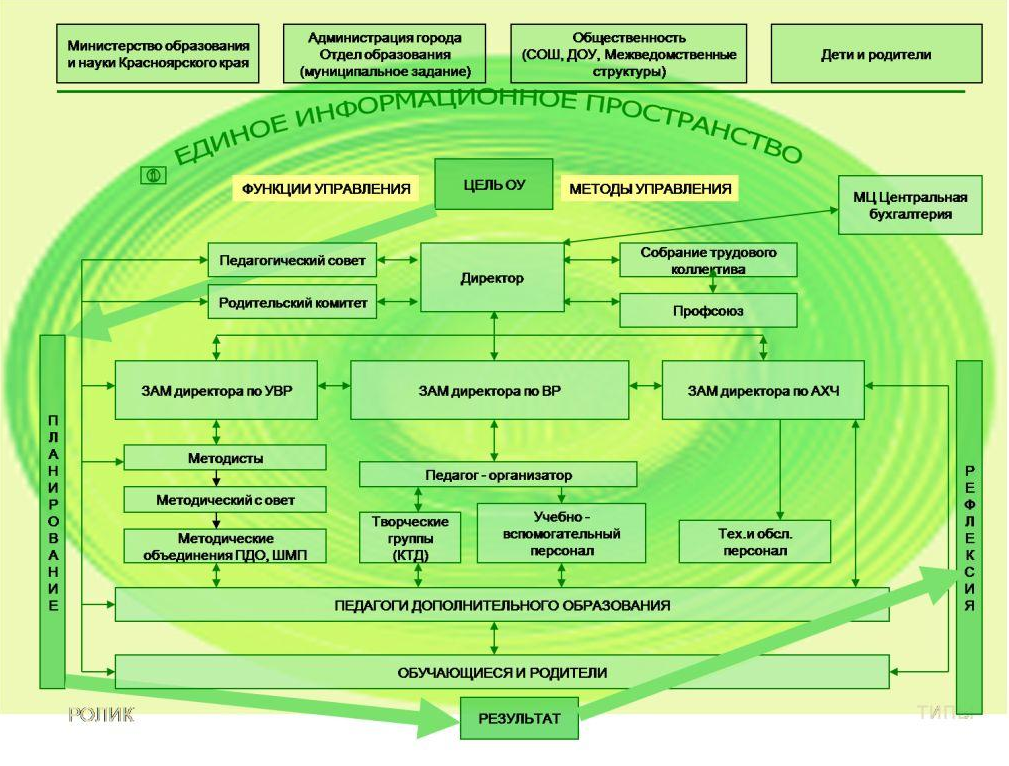 Для модернизации необходимо: стимулировать участие сотрудников и обучающихся в мероприятиях разного уровня в рамках Приоритетного национального проекта «Образование»; организовать благотворительную деятельность Центра через разработку социально-педагогических проектов, проведение концертов и мероприятий; создать методический кейс по проектированию, управлению, анализу образовательного процесса в учреждении дополнительного образования детей; создать единую систему образовательного пространства; организовать рекламную деятельность по формированию позитивного имиджа Центра через средства массовой инфорации.ПРИНЦИПЫ ОРГАНИЗАЦИИ ОБРАЗОВАТЕЛЬНОЙ СРЕДЫОсновные ценности образовательного процесса в Центре: реализация идей гуманизации образования; стремление к высокой психологической комфортности для всех участников образовательного процесса; открытость, доверие, уважение друг к другу; свобода творчества; стремление к обеспечению личностного и профессионального развития выпускника и его успешной социальной адаптации в дальнейшем.Основные принципы организации развивающей образовательной среды Центра: открытость, вариативность, адаптивность, партнерство.Принцип открытости относим как к процессу образования, обращенному к достижениям мировой и отечественной культуры, так и к организации взаимодействия Центра с социокультурной средой.Принцип вариативности обеспечивает выбор индивидуального развивающего маршрута образования, предполагает признание объективного многообразия дополнительного образования как системы инновационных технологий и реализацию этого многообразия в действительности; разработку различных вариантов образовательных программ, образовательных модулей, дифференцированных в зависимости от возраста, уровня развития, индивидуальных особенностей и интересов детей.Принцип адаптивности предусматривает такое взаимодействие личностей, социальных групп между собой и со средой, в ходе которого согласовываются требования и ожидания всех его участников.Принцип партнерства предполагает формирование партнерских отношений между участниками образовательного процесса Центра и окружающего сообщества. Построение развивающейся образовательной среды ЦентраВоспитательная система ЦДО реализует содержание основных направлений воспитательного процесса:Познавательная деятельность предполагает формирование у обучающихся эмоционально-положительного отношения к обучению, знаниям, науке, людям интеллектуального труда, культуре знаний, через построение личностно-ориентированного содержания образования, создание имиджа и атмосферы познавательного комфорта Центра.Нравственно-правовое воспитание основано на развитии у обучающихся нравственных и этических норм жизни, формировании правил поведения, изучение правовой культуры, через деятельность по созданию правового всеобуча обучающихся и родителей, формирование в коллективе детей и взрослых уважительного отношения к правам друг друга, формирование качеств, от которых зависит культура поведения, культуру труда и общения, усвоение понятий «настойчивость», «долг», «сдержанность», «управление собой», «порядочность».Патриотическая деятельность включает в себя воспитание осознания обучающимися как нравственной ценности причастности к судьбе Отечества, его прошлому, настоящему и будущему, воспитание интереса к истории родного края и Отечества, воспитание чуткости, доброты и милосердия.Художественно-эстетическая деятельность реализуется в процессе развития самотворчества и самостоятельности, выявление творческих способностей, наклонностей обучающихся, вовлечение их в разнообразную творческую деятельность, приобщение к национальным традициям и обычаям малой Родины.Физкультурно-оздоровительная строится в процессе создания условий для сохранения и укрепления здоровья обучающихся, в воспитании стремления к здоровому образу жизни.Профориентационная деятельность помогает обучающимся в профессиональном становлении, жизненном самоопределении, в воспитании стремления практически овладеть мастерством выбранной профессии через разработку и внедрение программ интеллектуального уровня и индивидуальных образовательных маршрутов.Взаимодействие с родителями включает в себя изучение возможностей семьи, развитие культуры семейных отношений, совершенствование коллективной и индивидуальной работы с родителями через совместную детско-взрослую проектную деятельность, занятия, мероприятия, мастер-классы, семинары, тренинги и т.д..Профилактическая деятельность строится на вовлечении детей и подростков, попавших в трудную жизненную ситуацию в городскую образовательную программу «Командор», коллективную творческую деятельность, для развития умения решать общие задачи со сверстниками, формирования и развития таких человеческих качеств как отношения, умения, взаимодействия. При этом создаются условий для неформального общения.В качестве показателей эффективности образовательного процесса могут быть использованы следующие 3 группы критериев:Критерии успешности самоопределения: Наличие стремления к обучению, общению и поддержанию активных межличностных взаимоотношений. Умение простраивать коммуникации с другими людьми, взаимодействовать с партнером для получения общего продуктивного результата; Стремление принимать активное участие в предлагаемой деятельности; Умение анализировать проблемные ситуации и ставить проблемы, нести ответственность за свои решения; Наличие устойчивого интереса детей к творческой деятельности и коллективу;  Умение строить индивидуальную и коллективную деятельность в полном цикле: постановка целей, анализ ситуации, планирование и проектирование, практическая реализация, получение готового результата, анализ результатов, рефлексия и самооценка; Рост личностных достижений обучающихся. Наличие опыта познания своих индивидуальных особенностей (Образ Я);  Допрофессиональная ориентированность обучающихся.Критерии творческих достижений учащихся: Уровень творческой активности (выявление позиций, отношений и желаний ребенка в различных видах деятельности); Мотивация участия в творческих конкурсах, выступлениях, защите собственных проектов; Результативность (Портфолио).Критерии уровня развития коллектива: Социально-психологический климат в коллективе;  Состояние взаимодействия его членов (наличие или отсутствие изолированных детей, отношения в коллективе); Уровень самоуправления в коллективе.ПЛАН РЕАЛИЗАЦИИ ПРОГРАММЫ РАЗВИТИЯПОДХОДЫ К СОЗДАНИЮ ЕДИНОГО ОБРАЗОВАТЕЛЬНОГО ПРОСТРАНСТВА В МАОУ ДОД ЦДО: модель выпускника, цели и задачи, основные направления и содержание деятельности.Понимание необходимости преемственности в образовании ребёнка предполагает интеграцию общего и дополнительного образования для построения его индивидуальной образовательной траектории. В основе инновационной работы в данном направлении лежит возрастной подход к организации образовательной деятельности.В рамках реализации данной концепции развития Центра была выработана определенная система работы. Это разноуровневый, ступенчатый механизм роста и развития обучающихся Центра.На первой ступени осуществляется работа на уровне дошкольного и младшего школьного возраста. Она является основой формирования у детей младшего возраста общей культуры, развития творческого потенциала на первоначальной стадии развития личности, ее социализации.Основная задача работы на данной ступени - как можно раньше раскрыть потенциальные возможности ребёнка для его дальнейшего продуктивного развития. Создать необходимые условия для умственного, психического, физического развития, подготовить учащихся к дальнейшему обучению в системе дополнительного образования, помочь ребёнку в будущем сделать свою жизнь полноценной и содержательной.Технология работы: социо-игровые, здровьесберегающие, технология проектной деятельности, технология исследовательской деятельности, личностно-ориентированные технологии.Содержание образования: комплекс непосредственно-организованной деятельности (НОД) с обучающимися различной направленности, организация деятельностной пространственно-образовательной среды, отражающей различные виды творчества и познавательной деятельности дошкольника. Вторая ступень ориентирована на обучающихся среднего школьного возраста, имеющих первоначальный опыт общения в коллективе.Основная задача работы на второй ступени - формирование нового уровня мышления, широкого спектра способностей и интересов, выделение круга устойчивых интересов, развитие интереса к себе как личности, развитие чувства взрослости и собственного достоинства, форм и навыков личностного общения, моральных качеств.Технология работы: социо-игровые, здровьесберегающие, технология проектной деятельности, технология исследовательской деятельности, личностно-ориентированные, информационно-коммуникационные технологии.Содержание образования: дополнительное образование по разноуровневым  образовательным программам разной направленности, работа с одареннми детьми по индивидуальным образовательным маршрутам.Третья ступень – допрофессиональная подготовка обучающихся старшего школьного возраста.Основная задача работы на третьей ступени - формирование чувства личностной тождественности, профессиональное самоопределение. Развитие готовности к жизненному самоопределению. На этой ступени учащиеся серьёзно задумываются: «Кем я буду?»Технология работы:. социо-игровые, здровьесберегающие, технология проектной деятельности, технология исследовательской деятельности, личностно-ориентированные, информационно-коммуникационные технологии, технология ТРИЗ, технология проблемно-ориентированного обучения.Содержание образования: дополнительное образование по образовательным программам разной направленности, творческие лаборатории, студии.Итог освоения: сертификация деятельности для поступления в специализированные профессиональные, высшие образовательные учреждения.Четвертая ступень – реализация индивидуальных образовательных программа и маршрутов для одарённых детей и детей с ОВЗ.Основная задача на четвёртой ступени - глубокое освоение программ и практических навыков по профилю деятельности, осуществление научно-исследовательской деятельности, социального проектирования. Технология работы: социо-игровые, здровьесберегающие, технология проектной деятельности, технология исследовательской деятельности, личностно-ориентированные, информационно-коммуникационные технологии, технология ТРИЗ, технология проблемно-ориентированного обучения.Содержание образования: организация самостоятельной деятельности и сопровождение педагогом-тьютером.Формы реализации: индивидуальные занятия; практико-ориентированные занятия; реализация индивидуальных проектов. Участие в мероприятиях разного уровня: мастер-классы, олимпиады, круглые столы, социальные проекты и т.д.Итог освоения: одаренные дети: сертификация деятельности для поступления в специализированные профессиональные, высшие образовательные учреждения, дети с ОВЗ: успешная адаптация в обществе, освоение навыков творческой практической деятельности в соответствии с индивидуальным образовательным маршрутом (ИОМ).Ступенчатый механизм роста и развития обучающихся Центра строится на реализации образовательных программ, индивидуальных образовательных маршрутов дополнительного образования детей и оказании дополнительных образовательных услуг по пяти основным направлениям: техническое, художественное, физкультурно - спортивное социально-педагогическое, туристко-краеведческое, военно-патриотическое. Численный состав объединения, продолжительность занятий определяются Уставом учреждения и нормами СанПиН 2.4.4.3172-14.  Расписание занятий объединений, их длительность определяется для создания наиболее благоприятного режима труда и отдыха детей, с учетом пожеланий родителей, возрастных особенностей детей, нормами СанПиН 2.4.4.3172-14.Основываясь на направления деятельности учреждения, необходимо произвести инновационные преобразования до 2017 года в: Организационно-методическом обеспечении образовательного процесса; Социальном и психолого-педагогическом обеспечении; Организационно-технологическом обеспечении; Финансово-экономическом обеспечении; Материально-техническом обеспечении.ПРОГНОЗИРУЕМЫЙ РЕЗУЛЬТАТ РЕАЛИЗАЦИИ ПРОГРАММЫ РАЗВИТИЯ ЦЕНТРАРеализация концепции развития позволит осуществить следующие направления деятельности:1. «Допрофессиональная подготовка обучающихся и поддержка молодёжных инициатив»: использование площадки Центра для проведения традиционных массовых мероприятий (слёты, фестивали, творческие отчёты и т.д.);  организация педагогической практики и стажировок для студентов педагогического колледжа на базе Центра;  использование площадки Центра для реализации краевых мероприятий и проектов по различным направлениям. 2. «Поддержка обучающихся, оказавшихся в трудной жизненной ситуации»: использование ресурсной площадки для проведения городских мероприятий и реализация образовательной программы «Командор».3. «Поддержка одаренных обучающихся»: использование площадки Центра для проведения городских мероприятий, конкурсов, акций, фестивалей для талантливых обучающихся, молодых лидеров;   поддержка творческих и театральных объединений и коллективов; организация городских тематических выставок работ и достижений обучающихся;  использование актового зала для проведения торжественных мероприятий, встреч с представителями органов власти, подведения итогов городских  конкурсных мероприятий; составление индивидуального образовательного маршрута для одаренных обучающихся»; фиксация успешности результатов ребенка в база «Одаренные дети Красноярья»; выявление в результате мониторинга претендентов на стипендию Губернатора и стипендию Главы города; создание портфолио одаренного ребенка; выдвижение обучающихся на участие в Кремлевской елке (по итогам портфолио).4. «Военно-патриотическое и гражданское воспитание обучающихся»: организация на базе Центра работы учебного объединения «Патриот» патриотического воспитания обучающихся;  использование базы Центра для проведения военно-патриотических и спортивно-технических городских мероприятий. 5. «Пропаганда здорового образа жизни»: использование площадки для проведения городских мероприятий и реализации проектов по направлению.  реализация образовательной программы «Истоки».6. «Повышение эффективности деятельности в сфере молодёжной политики»: взаимодействие с Краевым Школьным Парламентом (участие в акциях, семинарах, конкурсах, и т.д.)7. «Профессионально-личностное развитие руководящих и педагогических работников»: организация и участие педагогов и администрации мероприятих по повышению профессионального уровня и повышения квалификации педагогических работников по освоению инновационных образовательных технологий;ЭТАПЫ РЕАЛИЗАЦИИ ПРОГРАММЫ РАЗВИТИЯ ЦЕНТРА ПЕРВЫЙ ЭТАП. Необходимость данного этапа безусловна, а его реализация возможна. Центром будет сформирована определённая стартовая позиция, некоторое кадровое обновление, структуризация деятельности учреждения, определение более чётких сфер контроля. Реализация концепции развития направлена, в первую очередь, на разработку новых образовательных программ, учебно-методических комплектов, рассчитанных на долгосрочную работу внутри единого образовательного пространства и создание для этого необходимых условий, как материально-технических, так и условий сотрудничества с другими учреждениями в целях осуществления непрерывного образования. ПЛАН ДЕЙСТВИЯ ПО РЕАЛИЗАЦИИ  ПЕРВОГО ЭТАПАВТОРОЙ ЭТАП реализации концепции развития Центра - органическое продолжение первого, так как его целью является непосредственное воплощение на практике тех идей, для которых готовилась теоретическая и организационная основа на первом этапе.Второй этап должен в прямом смысле обеспечить переход из режима функционирования в режим развития, режим отработки вновь выстроенных механизмов. Однако нужно помнить, что данный период в свою очередь также является ступенью на пути к дальнейшему совершенствованию деятельности Центра, следовательно, в него будет входить обширный блок диагностической, аналитической деятельности, необходимой для проектирования дальнейшего развития.ПЛАН ДЕЙСТВИЙ ПО РЕАЛИЗАЦИИ ВТОРОГО ЭТАПАТРЕТИЙ ЭТАП -  заключительный   (2017 – 2018 уч. годы)- мониторинг обеспеченности учебно-методической и материально-технической базы; - мониторинг педагогической деятельности;- мониторинг качества образовательного процесса;- мониторинг воспитанности обучающихся;- корректировка плана взаимодействия с различными структурами и ведомствами;- корректировка на основе апробации новых образовательных программ, технологий в объединениях; - анализ работы по программе развития.КОНТРОЛЬ ЗА ИСПОЛНЕНИЕМ КОНЦЕПЦИИ РАЗВИТИЯ ЦЕНТРАКонтроль осуществляется как внешний, так и внутренний. Работа Центра  инспектируется учредителями по плану. Внутренний контроль осуществляет администрация Центра в соответствии со схемой контроля:• текущий контроль,• тематический контроль,• промежуточный контроль,• итоговый контроль.Схема внутреннего контроляСИСТЕМА ПРОГРАММНЫХ МЕРОПРИЯТИЙ 2015-2018 гг.1.1Полное наименование долгосрочной муниципальной целевой программыПрограмма развития муниципального бюджетного образовательного учреждения дополнительного образования детей «Центр детского творчества» на 2015-2018 годы (далее Программа)1.2Основание для разработки Программы (нормативно-правовые документы)Конвенция о правах ребенка.Конституция Российской Федерации.Закон Российской Федерации «Об образовании».Типовое положение об образовательном учреждении дополнительного образования детей, утвержденное приказом Министерства образования и науки Российской Федерации от 26.06.2012 г. №504.Закон Красноярского края «Об образовании» от 03.12.2004 г. №12-2674 (ред. от 27.06.2013).Федеральная целевая программа «Научные и научно-педагогические кадры инновационной России» на 2009-2013.ДЦП «Одаренные дети г. Енисейска» на 2012-2013г.ДЦП «Развитие технического творчества детей, учащейся и студенческой молодежи г.Енисейска» на 2011-2013г.ДЦП «Обеспечение безопасности и сохранения здоровья детей в образовательных учреждениях» на 2012-2014г.ДЦП «Повышение безопасности дорожного движения в Красноярском крае» на 2013-.Д ЦП «Патриотическое воспитание молодёжи Красноярского края» на 2012-.1.3Разработчик программыАдминистрация развития муниципального бюджетного образовательного учреждения дополнительного образования детей «Центр детского творчества» (Далее МАОУ ДОД ЦДО)1.4Исполнители мероприятий программыМуниципальное бюджетное образовательное учреждение дополнительного образования детей «Центр детского творчества» во взаимодействии с:образовательными учреждениями городаадминистрацией г. Енисейскаотделом образования г.Енисейска1.5Цель программыСоздание условий для модернизации ДО в рамках внедрения в образовательный процесс ФГОС.1.6Основные задачиМодернизировать нормативно-правовую, материально-техническую и учебно-методическую базы ОУ.Повысить доступность и качество дополнительного образования.Создать условия для личностного развития, профессионального самоопределения детей и подростков в возрасте  от 5 до 18 лет.Повысить профессиональный уровень педагогических кадров.  Выстроить систему взаимодействия с различными структурами и ведомствами. 1.7.Основные направления организации деятельности:Программу образуют следующие приоритетные направления:Нормативно-правовое - обеспечивает реализацию прав и свобод, обучающихся и работников в соответствии с нормативными документами.Научно-исследовательское и экспериментально-исследовательское - предусматривает осуществление деятельности на основе разработанных концепций; теоретические исследования, апробацию результатов и внедрение в образовательно-воспитательный процесс дополнительного образования детей инновационных психолого-педагогических технологий (методов, форм, средств и т.д.).Методическое - заключается во внедрении в практику работы ДОД научных разработок в области дополнительного образования детей, в обобщении педагогических технологий, ориентированных на интеграцию ранее полученных знаний с новыми.Организационное - предусматривает организацию и проведение мероприятий программы. Создание условий для эффективного участия всех заинтересованных субъектов в управлении качеством воспитания, образования и здоровьесбережения детей.Работа с кадрами - предусматривает проведение семинаров, мастер-классов и т.д. для педагогов МАОУ ДОД ЦДО и педагогов дополнительного образования образовательных учреждений города; обобщение и распространение передового педагогического опыта; повышение квалификации.Работа с семьей и общественными организациями - предусматривает мероприятия направленные на установление партнерских отношений с общественными организациями по поддержке детей и молодежи, создание городской информационной базы о службах и общественных организациях социально-психологической поддержки и реабилитации обучающихся, вовлечение семей обучающихся в образовательно-воспитательный процесс, функционирование «Родительского клуба», распространение психолого-педагогических рекомендаций в форме ежемесячной печатной продукции.1.8Сроки и этапы реализации программы2015 - 2018 гг.Первый этап (2015-2016 уч. годы) - подготовительный к переходу от режима функционирования в режим развития: - обновление нормативно-правовой базы ОУ; - эффективное распределение финансовых средств;- пополнение и обновление материально-технической базы;- обновление учебно-методической базы; - оптимизация кадровых ресурсов;- структуризация направлений и сфер деятельности, управления и контроля;- развитие системы взаимодействия с различными структурами и ведомствами.Второй этап (2016-2017 уч. годы) – реализация режима развития: - пополнение нормативно-правовой базы ОУ; - эффективное использование финансовых средств;- пополнение материально-технической базы;- пополнение учебно-методической базы; - повышение квалификации педагогических кадров;- управление и контроль за различными сферами деятельности ОУ;- взаимодействия с различными структурами и ведомствами.- апробация новых образовательных программ, технологий в объединениях. Третий этап - заключительный   (2017 – 2018 уч. годы)- мониторинг обеспеченности учебно-методической и материально-технической баз; - мониторинг педагогической деятельности;- мониторинг качества образовательного процесса;- мониторинг воспитанности обучающихся;- корректировка плана взаимодействия с различными структурами и ведомствами;- корректировка на основе апробации новых образовательных программ, технологий в объединениях; - анализ работы по программы развития.1.9Источник финансированияМуниципальный бюджет1.10Ожидаемые результаты реализации программыОбеспечение возможности получения качественного дополнительного образования;Создание оснований для позиционирования Центра в качестве образовательной организации, способной к функционированию в современных условиях;Сохранение единого образовательного пространства на основе интеграции основного и дополнительного образования;Обеспечение занятости детей различными формами деятельности;Поддержка обучающихся, оказавшихся в трудной жизненной ситуации;Обеспечение поддержки талантливой и способной молодежи, создание условий для формирования здоровой и социально активной личности;Повышение профессиональной мотивации сотрудников Центра. Рост профессиональной компетенции и личных достижений педагогов.1.11Руководитель программы: ФИО, должностьПожога М.С. – директор МАОУ ДОД ЦДО1.12Система контроля хода выполнения программыТекущий мониторинг процесса и результатов реализации программных мероприятий осуществляется руководителем Программы.СтороныИх потребностиАдминистрация города, Отдел образованияРеализация 28 дополнительных образовательных программ по 4 направленностям.Образовательные учреждения городаПредоставление передового педагогического опыта через мастер-классы, открытые учебные занятия, воспитательные мероприятия, семинары, конференции, реализация дополнительных образовательных программ через сетевое взаимодействие в рамках внеурочной деятельности.Учреждения культурыОрганизация и проведение концертов, соревнований, конкурсов, образовательных модулей, акций.Межведомственные учрежденияОрганизация и проведение концертов, соревнований, конкурсов, образовательных модулей, акций.Жители городаОрганизация и проведение концертов, соревнований, конкурсов, образовательных модулей, акций.Политические партииОрганизация и проведение концертов, соревнований, конкурсов, образовательных модулей, акций.Общественные организации, национальные обществаОрганизация и проведение концертов, соревнований, конкурсов, образовательных модулей, акций.Обучающиеся Включение в творческую образовательную деятельность, приобретение опыта общения, создание ситуации успеха, организация досуга и др. Родители обучающихсяПовышение уровня психолого-педагогической компетенции родителей, активно участвующих в учебно-воспитательном процессе. Приобретение новых компетенций, организация досуговой деятельности, предпрофильная подготовка, подготовка детей дошкольного возраста к обучению в школе, проведение совместных детско-взрослых оздоровительных, воспитательных и образовательных  мероприятийРаботники ЦДОБезопасные условия труда, стабильное положение, профессиональный рост. Педагогический колледж г. ЕнисейскаПлощадка для проведения педагогической практики: педагогов дополнительного образования, учителей ИЗО, воспитателей детских садов.техническоеобразовательная программа «Модели техники в миниатюре» (обучающиеся 13-17 лет)объединение «Модели техники в миниатюре»техническоекурс «Робототехника» (обучающиеся 9-15 лет)объединение «Робототехника»техническоекурс «Начальное техническое моделирование»(обучающиеся 7-11 лет)объединение «Начальное техническое моделирование»физкультурно-спортивноеОбразовательная программа «Патриот» (обучающиеся 13-17 лет)объединение «Патриот»художественно-эстетическоеобразовательная программа «Эстрадное пение» (обучающиеся 7-16 лет)объединение «Эстрадное пение»художественно-эстетическоеобразовательная программа «Гитара для всех» (обучающиеся 10-16 лет)объединение «Гитара для всех»художественно-эстетическоеобразовательная программа «Мягкое чудо» (обучающиеся 7-12 лет)объединение «Мягкое чудо»художественно-эстетическоеобразовательная программа «Сударушка» (обучающиеся 7-14 лет)объединение «Сударушка» (бисероплетение, тестопластика, крупография, топиарий, скрапбукинг и др.)художественно-эстетическоеобразовательная программа «Берестяное кружево» (обучающиеся 11-17 лет)Объединение «Берестяное кружево»художественно-эстетическоеобразовательная программа «Арт-студия» (обучающиеся 11-18 лет)Объединение «Арт-студия»художественно-эстетическоеобразовательная программа «Ориландия»(обучающиеся 7-13 лет)объединение «Оригами»художественно-эстетическоеобразовательная программа «Мозаика» (обучающиеся 8-12 лет)объединение «Оригами»художественно-эстетическоеобразовательная программа «Куклы выходят на сцену» (обучающиеся 6-10 лет)объединение «Куклы выходят на сцену»художественно-эстетическоеобразовательная программа «Волшебные узоры» (обучающиеся 7-12 лет)объединение «Волшебные узоры»художественно-эстетическоекурс «Батик» (обучающиеся 9-13 лет)объединение «Батик»художественно-эстетическоеобразовательная программа «Театр+КВН» (обучающиеся13-18 лет)объединение «Театр+КВН»художественно-эстетическоеобразовательная программа «Театр+КВН»(курс «Школа аниматоров») (обучающиеся 7-14 лет)объединение «Школа аниматоров»художественно-эстетическоекомплексная образовательная программа «Первые шаги к творчеству» (обучающиеся 5-7 лет):курс «Волшебная кисточка»курс «Воробушки»курс «Оздоровительная гимнастика»курс «Са-Фи-Дансе»объединение «Ступеньки»художественно-эстетическоеобразовательная программа «Театрик» (обучающиеся 5-8 лет)объединение «Театрик»художественно-эстетическоеобразовательная программа «Хореография» (обучающиеся 7-11 лет)объединение «Хореография»социально-педагогическоеобразовательная программа «Программа предшкольного образования детей 5-7 лет»объединение «Ступеньки»социально-педагогическоеобразовательная программа «Программа предшкольного образования детей 5-7 лет»объединение «Дошкольник»социально-педагогическоеобразовательная программа «Пресс-центр» (курс «Компьютерная грамота») (обучающиеся 7-10 лет)объединение «Компьютерная грамота»социально-педагогическоекурс «Фотостудия»  (обучающиеся 7-15 лет)объединение «Фотостудия»социально-педагогическоеобразовательная программа «Деметра» (курс «Лидер») (обучающиеся 14-17 лет)объединение «Лидер»социально-педагогическоекурс «Академия безопасности» (обучающиеся 14-17 лет)объединение «Академия безопасности»социально-педагогическоеобразовательная программа «Командор» (обучающиеся 12-17 лет)объединение «Командор»социально-педагогическоеобразовательная программа «Истоки» (обучающиеся 5-10 лет)объединение «Истоки»образовательная программа «Английский для малышей» (обучающиеся 5-8лет)Объединение «Английский для малышей»образовательная программа «Риторика» (обучающиеся 7-9 лет)Объединение «Риторика»военно-патриотическоеобразовательная программа «Патриот» (обучающиеся 13-17 лет)объединение «Патриот»туристско-краеведческоеобразовательная программа «Турист» (обучающиеся 13-17 лет)объединение «Турист»модульная образовательная программа «Первые шаги к творчеству»:модуль «Волшебная кисточка»модуль «Оздоровительная гимнастика»модуль «Бумажные фантазии»модуль «Тестопластика»объединение «Нескучная суббота» (обучающиеся 5-7 лет)естественнонаучнаяОбразовательная программа «Калейдоскоп» (обучающиеся 11-17 лет), модуль «Зеленый мир»Образовательная программа «Калейдоскоп» (обучающиеся 11-17 лет), модуль «Овощной дизайн»Образовательная программа «Эко», модуль «Юный овощевод» (обучающиеся 7-11 лет)Образовательная программа «Калейдоскоп», модуль «Декоративный аквариум»  (обучающиеся 7-11 лет)Образовательная программа «Калейдоскоп», модуль «Школа цветовода»  (обучающиеся 7-11 лет)Образовательная программа «Экология для маленьких», (обучающиеся 7-9 лет)Образовательная программа «Маленький исследователь», (обучающиеся 5-7 лет)Образовательная программа «Радуга» для детей с ОВЗОбъединение «Садоводство»Объединение «Овощеводство»Объединение «Овощеводство»Домашний зоопаркКомнатное цветоводство Экология для маленькихМаленький исследовательОсновные направленияЗадачи Результат деятельности 1.Организационно-методическое обеспечение.Систематизировать организационно-методическую работу.1.Систематизация методических материалов общей методической базы Центра для обеспечения доступности и мобильности в получении необходимых документов с целью повышения уровня профессиональной компетенции педагога.2. Создание и апробация новых образовательных программ, индивидуальных образовательных маршрутов (ИОМ) для одаренных детей, для детей с ОВЗ.3. Совершенствование образовательных программ и учебно-методических комплектов к ним.4. Методическое сопровождение работы педагогов ДО.5. Обновление и актуализация нормативно-правовой базы для повышения мотивации педагогов к участию в проектной, исследовательской и др. деятельности. 6. Выявление образовательных потребностей современного социума с целью актуализации образовательных программ.   7. Разработать систему диагностики профессиональной компетентности педагога.2.Социальное и психолого-педагогическое обеспечение.Оптимизировать механизм развития профессиональной компетентности педагогов.1. Участие педагогов в конференциях, семинарах, конкурсах профессионального мастерства разного уровня.2. Обучение педагогов ДО на курсах повышения квалификации.3. Организация деятельностной системы, направленной на совершенствование педагогического мастерства и повышение компетенции педагога.4. Подготовка и проведение аттестации в соответствии с квалификационными требованиями. 5. Обобщение и распространение опыта и новых технологий творческих педагогов ДО.6. Самообразование педагогов как галвного ресурса повышения профессионального мастерства. 7. Критериями практической готовности педагога: - овладение способами проектирования и достижения учебно-профессиональных задач,- включение обучающихся в деятельность по организации открытия новых знаний, организации детско-взрослого проекта,- владение и использование средств и ресурсов единого информационно-образовательного пространства ЦДО,- владение методами и формами педагогической диагностики для определения уровня личностных, метапредметных результатов.3.Организационно-технологическое обеспечение.Создать условия оптимального функционирования учебных объединений - Обновление методической базы кабинета, - совершенствование и оптимизация организации совместной деятельности педагог-родитель-обучающийся, - опора на новые информационные технологии, --внедрение социальных технологий в процесс взаимодействия участников образовательного процесса через овладение технологиями общения, сотрудничества, сотворчества, диагностики и т.д.- контрольно-оценочная составляющая образовательной деятельности (мониториг и определение качества образовательных результатов)4.Финансово-экономическое обеспечение.Реализовать эффективно финансово-экономического механизма в условиях современного социума.1.Получение целевых консультаций у специалистов по вхождению в рынок в современных условиях. 2.Введение платных дополнительных услуг.5.Материально-техническое обеспечение.Создать условия для качественной реализации более широкого спектра образовательных услуг.1. Ремонт здания Центра.2. Приобретение мебели для учебных кабинетов с учетом возрастных особенностей.3. Оснащение учебных кабинетов, выставочного и актового зала  материально-технической базой и необходимым наглядным и информационным оборудованием.4. Оптимизация структуры управления.5. Установка пандуса для общественной доступности.Задачи Задачи Ожидаемый результат деятельности. Ответственный 1. Обновление, пополнение учебно-методической базы1. Обновление, пополнение учебно-методической базыРазработка и принятие новых программ, индивидуальных образовательных маршрутов (ИОМ) и создание учебно-методических  комплектов к данным программам.Администрация.1. Обновление, пополнение учебно-методической базы1. Обновление, пополнение учебно-методической базыРасширение связей с общеобразовательными учреждениями (Договора на реализацию сетевых программ и использования материальной базы).Администрация.2. Привлечение специалистов различной направленностиПодбор специалистов, способных разработать и реализовать приоритетные образовательные  программыПодбор специалистов, способных разработать и реализовать приоритетные образовательные  программыАдминистрация2. Привлечение специалистов различной направленностиЭффективное перераспределение нагрузки для открытия новых направлений.Эффективное перераспределение нагрузки для открытия новых направлений.Администрация3. Совершенствование форм массовой и досугово-познавательной деятельности  учащихся.Проведение досугово-познавательных, здоровьесберегающих и профилактических меропритий с использованием различных форм оздоровления и активизация профилактических мероприятий.Проведение досугово-познавательных, здоровьесберегающих и профилактических меропритий с использованием различных форм оздоровления и активизация профилактических мероприятий.Заместитель директора по ВР, педагог-организатор3. Совершенствование форм массовой и досугово-познавательной деятельности  учащихся.Расширение поля взаимодействия с родителями,общественными организациями, образовательными учреждениями и социумом.Расширение поля взаимодействия с родителями,общественными организациями, образовательными учреждениями и социумом.Администрация Родительский комитет 4. Улучшение материального оснащения образовательного процесса	Введение платных дополнительных услуг и привлечение спосорских средств.Введение платных дополнительных услуг и привлечение спосорских средств.АдминистрацияРодительский комитет ЗадачиОжидаемый результат деятельностиОтветственный1.Пополнять научно-методической базы.Проведение промежуточного мониторинга результативности образовательных программ нового типа, апробирование новых форм итоговой аттестации обучающихся.Администрация1.Пополнять научно-методической базы.Выявление передового педагогического опыта и его распространение, наставничество.Администрация2. Обновлятьструктуры Центра, кадровые изменения.Реализация программ дополнительного образования по приоритетным направлениям деятельности Центра.Администрация3.Модеринизировать образовательную деятельность в соответствии ФГОС.Апробация новых образовательных программ, индивидуальных образовательных программ (ИОМ) в учебных  объединениях в соответствии с ФГОС.Администрация4. Апробировать новые формы организации досуга обучающихся.Клуб выходного дня.Учебное объединение «Нескучная суббота» для детей дошкольного возраста города.Администрация5. Развивать партнерства в рамках единогообразовательногопространства города.Координация плана городских мероприятий. Организация и активное участие в практических конференциях, круглых столах, семинарах, методических объединениях различного уровня, реализация образовательных программ сетевого взаимодействия. Администрация 6. Создание материально-технической базы необходимого уровняОборудование кабинетов. Приобретение: ТСО, спортивного инвентаря, наглядных пособий, методической литературы, канцтоваров и др.АдминистрацияРодительский комитетВиды контроля и субъекты Методы контроляФормы контроляФормы подведения итогов Сроки1.Текущий.Осуществляется заместителем директора по УВР.Диагностика. Посещение и анализ занятий, документации, заполнение таблицы мониторинга качества работы педагога дополнительного образования.Записи в журналах учета работы педагога, собеседование.По утверждённому в начале учебного года графику.2.Промежуточный.Осуществляется заместителем директора по УВР.Диагностика. Обобщение. Сравнение. Моделирование. Прогнозирование.Подготовка отчётной документации, социологические исследования, тестирование.Справка, предварительный отчёт, сравнительные диаграммы, таблицы. Обсуждение на педагогическом совете, административном совещании.Поэтапно по годовому плану не более 4 раз в учебный год.3. Тематический.Осуществляется заместителем директора по УВР, заместителем директора по ВРДиагностика.Обобщение. Сравнение. Моделирование. Прогнозирование.Выборочное посещение и анализ занятий, воспитательных мероприятий,  тестирование, анкетирование, сбор и анализ социологических данных. Проведение конкурса «Лучший кабинет»Справка, методическая продукция, обсуждение на  административном совещании.Выявление и награждение победителей конкурса «Лучший кабинет»Согласно плана 2 раза в год.4. Итоговый.В соответствии со структурно- функциональной моделью  правления деятельностью Центр.Диагностика.Обобщение. Сравнение. ПрогнозированиеАнкетирование родителей ко качеству предоставляемых услуг.Анализ документации.Итоговый отчёт и анализ, составление плана воспитательных мероприятий на следующий учебный год. Обсуждение на педагогическом совете.Определение победителей в номинации «Лучший педагог дополнительного образования года» по итогам мониторинга качества работы педагога.По завершении этапов программы.5.Самоанализ педагога.Диагностика.Обобщение.Самоанализ.Презентация работы педагога за годВ конце годаМероприятияСроки  выполненияИсполнитель1. Научно-исследовательское.1. Научно-исследовательское.1. Научно-исследовательское.1. Научно-исследовательское.11.Перспективы расширения деятельности:  оснащение новых образовательных программ по спортивно-техническому направлению организация и развитие поисково -исследовательской деятельности обучающихся  создание творческой поисково-исследовательской группы сотрудников с целью создания исторических экспозиций на базе ЦДО.2015-2018 гг.Заместитель по УВР методисты22.Экспериментальная работа:- Разработка программы экспериментальной площадки по теме: «Социально-педагогические условия формирования активной жизненной позиции дошкольников».- Открытие экспериментальной площадки по теме: «Социально-педагогические условия формирования активной жизненной позиции дошкольников».2015-2018гг.Заместитель директора по УВР,методисты2. Методическая работа2. Методическая работа2. Методическая работа2. Методическая работа1.Расширение единого образовательного пространства Центра.Разработка методических сборников для педагогов дополнительного образования: по физкультурно -спортивному направлению, по социально-педагогическому направлению по научно-исследовательской деятельности обучающихся2015-2018 гг.Заместитель директора по УВР, ВРметодисты2.Пополнение методического кейса педагога.Оказание методической помощи ПДО, работающим в  ОУ, проведение консультаций:1. «Организация и проведение массовых мероприятий по техническому направлению»2. «Организация и проведение судейства массовых мероприятий по техническому направлению»3. «Выявление, изучение, обобщение и распространение опыта работы с детьми «группы риска».4. «Особенности содержания форм и методов работы в летний оздоровительный период»5. «Методика подготовки детских научно-исследовательских проектов для участия в краевых мероприятиях».6. Оказание помощи педагогам в организации и проведении городских конкурсов, фестивалей в рамках краевых мероприятий.2015-2018 гг.Заместитель директора по УВР,методисты3.Обобщение и распространение передового педагогического опыта в рамках деятельности ГМО через проведение мастер-классов, семинаров, консультаций и т.д.- лучших 2015-2018 гг.Заместитель директора по УВР,методисты3. Работа с кадрами3. Работа с кадрами3. Работа с кадрами3. Работа с кадрами1.Проведение семинаров-практикумов, мастер-классов для педагогов дополнительного образования ОУ.ЕжегодноЗаместитель директора по УВР, заместитель директора по ВР, методисты, педагоги. 2.Участие педагогов в краевых конкурсах профессионального мастерства: Краевой конкурс на присуждение премии «Лучший педагог ДО»; Краевой конкурс «База одаренные дети Красноярья»; Городской и краевой конкурсы методических разработок.Ежегодно 2015-2018Заместитель директора по УВР, заместитель директора по ВР, методисты4. Аналитическая работа4. Аналитическая работа4. Аналитическая работа4. Аналитическая работа1.Составление информационных и аналитических материалов по вопросам организации оздоровления и занятости детей.2015-2018Заместитель директора по УВР2.Анализ деятельности Центра по поддержке обучающихся, относящихся к «группе риска».2015-2018Педагог, заместитель директора по ВР3.Мониторинг родителей и обучающихся  востребованности образовательных программ.2015-2018Заместитель директора по УВР4.Изучение социального заказа на введение новых образовательных услуг.2015-2018Заместитель директора по УВР5.Создание методической копилки с банком методических идей и современных учебно-методических материалов, банк методических разработок педагогов Центра в рамках единого образовательного пространства.2015-2018методисты5. Работа с семьей5. Работа с семьей5. Работа с семьей5. Работа с семьей1.Оказание психолого- педагогической помощи семьям:1. Консультативная работа по проблемным вопросам педагогики; тематические консультации по вопросам воспитания, обучения и развития личности ребенка.2. Разработка ежемесячных рекомендаций «Мои родительские университеты» с предоставление информации на сайта ЦДО.3. Сопровождение деятельности участников педагогического процесса с целью улучшения социально-психологического климата коллектива Центра.2015-2018Педагоги ДО, методист, заместитель директора по УВР, ВР2. Тренинговые занятия для педагогов дополнительного образования по оптимизации форм учебно-воспитательной работы.2015-2018педагогиметодист заместитель директора по УВР, ВР3.Реализация долгосрочного проекта «Мои родительские университеты»2015-2018Педагоги ДО6 .Взаимодействие и сотрудничество в социуме.6 .Взаимодействие и сотрудничество в социуме.6 .Взаимодействие и сотрудничество в социуме.6 .Взаимодействие и сотрудничество в социуме.1.2.3.Подписание соглашений  согласование плана совместной работы.Совместное проведение массовых мероприятий и праздников.Согласование и реализация межведомственного плана работыПривлечение специалистов разных структур для участия в образовательном процессе Центра.ежегодноЗаместитель директора по ВР7. Расширение образовательных услуг7. Расширение образовательных услуг7. Расширение образовательных услуг7. Расширение образовательных услуг1Художественная направленность: Открытие в центре студии бального танца. Открытие в Центре «Клуба выходного дня» Открытие в Центре учебного объединения «Мастерская воздушных шаров»Проведение праздничных мероприятий на платной основе.2015-2018Отдел художественного развития, декоративно-прикладного и изобразительного искусства2Социально-педагогическая направленность разработать детско-взрослую программу (мама-ребенок) для детей младшего дошкольного возраста2015-2018Методисты8. Перспективы согласно положениям о работе отделов8. Перспективы согласно положениям о работе отделов8. Перспективы согласно положениям о работе отделов8. Перспективы согласно положениям о работе отделов1.Повышение качества дополнительного образования детей.2015-20182Вовлечение учащихся общеобразовательных учреждений в техническое творчество.2015-20183Содействие повышению профессионального уровня педагогических кадров.2015-20184Выявление и распространение передового педагогического опыта ПДО.2015-20185Информационно-рекламная деятельность Центра по направлениям работы.2015-20186Разработка системы мониторинга предоставления образовательных услуг с учетом количественного и качественного показателей (оформление диаграммы для проведения рефлексии) с целью предоставления более качественных услуг. 2015-20187Развитие и поддержка детского и молодежного общественного движения 2015-2018